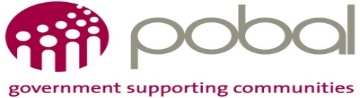 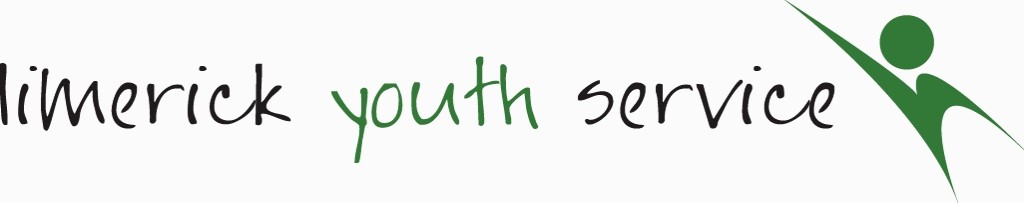 JOB DESCRIPTIONMaintenance & Facilities PersonJOB DESCRIPTIONMaintenance & Facilities PersonEmployer:Limerick Youth ServiceAddress:Northside Youth Space, Ballynanty Limerick.Job Title:Maintenance & Facilities PersonReporting to:Manager, Northside Youth SpaceFunding:This Post  is funded by Pobal through the Community Services ProgrammeOverall Purposeof Job:To contribute to the smooth running of the Northside Youth Space by carrying out a range of duties including:  maintaining a safe, clean and efficient space, enabling client utilisation of Space in a safe manner. General Maintenance and repairs. Primary Duties and Responsibilities:Health & SafetyMaintenance, repair and upkeep of premises to ensure a safe and secure space for all service users. Ensure building is clean and presentable to the public at all times;Assist in cleaning the premises on a scheduled rosterRoutine inspection and maintenance  Report to manager on any unresolved issuesEnsure safe work practices Front DeskFront desk cover for some evenings and weekendsAct as Initial point of contact, meeting and greeting clients and service users Establish and develop positive relationships with clients and service users to promote space thus generating repeated business and incomeEngage in social enterprise initiatives as directed by Centre manager such as ensuring that maximum use is made of the facility and that bookings are re-occurring.Caretaking & MaintenanceOrganising and maintaining the stores;Sourcing suppliers and ordering of itemsAct as a key holder with responsibility for closing the building and securing the premises.Ensuring that all caretaking and cleaning equipment is in a safe and working condition and arranging for repair as appropriate Keep report log and liaise with contractors on any breakdowns or additional requirementsGeneral Ability to work around young people.  Assisting young people where necessary to use the space in a fun and safe manner;Assist as necessary in preparing light hot and cold snacks for groups using the premisesAttend and contribute to monthly meetings To carry out such other related tasks as may be assigned from time to time in consultation with the Manager. Applicants must have:Ability to work with young people;Excellent interpersonal skills and approachable.Professional manner at all timesTrust worthy and reliable;Ability to work within a team;Ability to work on one’s own initiative; Hours of Work:The normal working week is thirty nine hours. Evening and weekend work will apply.Holidays:The standard Agency policy regarding holidays and sick leave will apply.Salary:€21,294.00